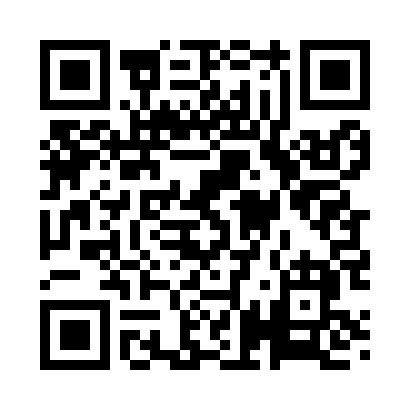 Prayer times for Redwood Falls, Minnesota, USAMon 1 Jul 2024 - Wed 31 Jul 2024High Latitude Method: Angle Based RulePrayer Calculation Method: Islamic Society of North AmericaAsar Calculation Method: ShafiPrayer times provided by https://www.salahtimes.comDateDayFajrSunriseDhuhrAsrMaghribIsha1Mon3:475:401:255:329:0911:022Tue3:485:401:255:329:0911:013Wed3:495:411:255:329:0811:014Thu3:505:421:255:339:0811:005Fri3:515:421:255:339:0810:596Sat3:525:431:255:339:0710:597Sun3:535:441:265:339:0710:588Mon3:545:451:265:339:0710:579Tue3:555:451:265:339:0610:5610Wed3:565:461:265:329:0610:5511Thu3:585:471:265:329:0510:5412Fri3:595:481:265:329:0410:5313Sat4:005:491:265:329:0410:5214Sun4:025:491:265:329:0310:5115Mon4:035:501:275:329:0210:4916Tue4:055:511:275:329:0210:4817Wed4:065:521:275:329:0110:4718Thu4:075:531:275:319:0010:4519Fri4:095:541:275:318:5910:4420Sat4:105:551:275:318:5810:4321Sun4:125:561:275:318:5710:4122Mon4:145:571:275:318:5610:4023Tue4:155:581:275:308:5510:3824Wed4:175:591:275:308:5410:3625Thu4:186:001:275:308:5310:3526Fri4:206:011:275:298:5210:3327Sat4:226:021:275:298:5110:3228Sun4:236:031:275:288:5010:3029Mon4:256:051:275:288:4910:2830Tue4:276:061:275:288:4810:2631Wed4:286:071:275:278:4610:25